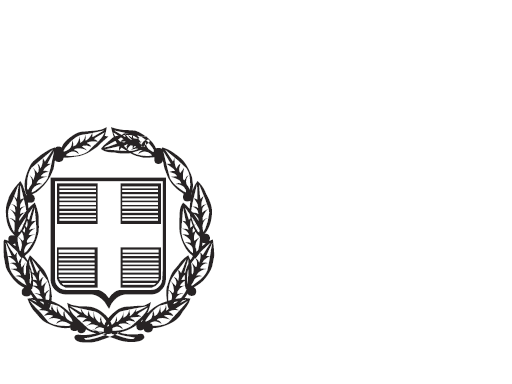   ΣΥΝΤΗΡΗΣΗ ΚΑΙ ΕΠΙΣΚΕΥΗ ΛΟΙΠΟΥ ΕΞΟΠΛΙΣΜΟΥ  ΠΡΟΫΠΟΛΟΓΙΣΜΟΣ: 4.034,16 ΕΥΡΩ ΜΕ ΦΠΑΠΕΡΙΕΧΟΜΕΝΑ:ΤΕΧΝΙΚΗ ΠΕΡΙΓΡΑΦΗ ΠΡΟΥΠΟΛΟΓΙΣΜΟΣΙΣΧΥΟΥΣΕΣ ΔΙΑΤΑΞΕΙΣ - ΤΕΧΝΙΚΕΣ ΠΡΟΔΙΑΓΡΑΦΕΣ 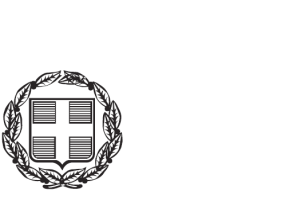 ΤΕΧΝΙΚΗ  ΕΚΘΕΣΗ	Με τη μελέτη αυτή προβλέπεται η σύναψη σύμβασης παροχής υπηρεσιών με ανάδοχο ο οποίος θα εκτελέσει την εργασία Συντήρησης και Επισκευής Λοιπού Εξοπλισμού. Ο ανάδοχος πρέπει να διαθέτει την απαραίτητη εμπειρία και γνώσεις για την εκτέλεση της συγκεκριμένης εργασίας. Τυχόν πιστοποίηση από κατασκευάστριες εταιρείες για την ικανότητα επισκευής του εξοπλισμού τους θα ληφθεί σοβαρά υπόψη.	Κατά την εκτέλεση της εργασίας, προβλέπεται να γίνουν οι απαραίτητες εργασίες συντήρησης και επισκευής, μαζί με τα απαραίτητα ανταλλακτικά , του εξοπλισμού( θαμνοκοπτικά, βενζινοπρίονα, ψαλίδια μπορντούρας, φυσητήρες, κ.α.) που χρησιμοποιούνται από το Τμήμα Συντήρησης Πρασίνου για την εκτέλεση των απαραίτητων εργασιών που απορρέουν από τις αρμοδιότητες του. Ταυτόχρονα θα πραγματοποιούνται εργασίες συντήρησης και επισκευής παρόμοιου εξοπλισμού που έχει παραχωρηθεί ή διατεθεί στο Τμήμα Ευπρεπισμού Κοινοχρήστων Χώρων και στις Δημοτικές Ενότητες.	Ο υπάρχον εξοπλισμός περιγράφεται αναλυτικά στη τεχνική περιγραφή που συνοδεύει την παρούσα μελέτη. Για την εκτέλεση της εργασίας υπάρχει πίστωση 4.035,99€ σε βάρος του ΚΑ 35-6264.001.	Ο αριθμός των περιγραφόμενων εργασιών στα πλαίσια της συγκεκριμένης εργασίας δεν είναι δεσμευτικός, δέσμευση αποτελεί η διατιθέμενη πίστωση.	Κριτήριο κατακύρωσης είναι η πλέον συμφέρουσα από οικονομική άποψη προσφορά μόνο βάσει τιμής, επί του συνόλου των περιγραφόμενων εργασιών.Προβλέπεται να εκτελεσθεί με απευθείας ανάθεση σύμφωνα με τις ισχύουσες διατάξεις 	Η εξόφληση, δύναται να γίνεται τμηματικά με την πρόοδο της εργασίας ενώ ως ημερομηνία ολοκλήρωσης της ορίζεται το τέλος του προϋπολογισθέντος ποσού.        ΧΙΟΣ        15-07-2019                                                ΧΙΟΣ       15-07-19    Η ΣΥΝΤΑΞΑΣ                                                  ΘΕΩΡΗΘΗΚΕ                                                                     Ο ΠΡΟΙΣΤΑΜΕΝΟΣ Δ/ΝΣΗΣ                                                                ΠΕΡΙΒΑΛΛΟΝΤΟΣ ΚΑΙ ΠΡΑΣΙΝΟΥ  ΛΑΓΟΥΔΗ ΔΗΜΗΤΡΑ                               ΓΚΙΟΥΒΕΤΣΗΣ ΓΙΩΡΓΙΟΣΣΥΝΤΗΡΗΣΗ ΚΑΙ ΕΠΙΣΚΕΥΗ ΛΟΙΠΟΥ ΕΞΟΠΛΙΣΜΟΥΤΕΧΝΙΚΗ ΠΕΡΙΓΡΑΦΗΤα μηχανήματα τα οποία πρόκειται να συμπεριληφθούν στην εκτέλεση της παρούσας εργασίας είναι τα παρακάτω: Ανάδοχος υποχρεούται να διαθέτει αναλυτική κατάσταση με την επισκευή – συντήρηση του κάθε μηχανήματος, έκθεση εργασίας και αναλυτική περιγραφή των ανταλλακτικών που χρησιμοποίησε ή βελτίωσε τη λειτουργία τους κατόπιν επέμβασης.Ο Ανάδοχος υποχρεούται να ενημερώνει την Υπηρεσία  για την τιμολόγηση όλων των ανταλλακτικών που θα χρειαστούν κατά την επισκευή – συντήρηση του μηχανήματος προκειμένου να λάβει προφορική έγκριση έτσι ώστε να προβεί στην ολοκλήρωση της εργασίας.Ο Ανάδοχος υποχρεούται να είναι συνεπής και να ολοκληρώνει την επισκευή συντήρηση των μηχανημάτων σε εύλογο χρονικό διάστημα, το οποίο δεν θα πρέπει να ξεπερνά τις τέσσερις εργάσιμες μέρες.Ο Ανάδοχος υποχρεούται να υποδείξει στην Υπηρεσία το χώρο επισκευής – συντήρησης των μηχανών, στον οποίο θα παραδίδονται τα μηχανήματα και από τον οποίο θα παραλαμβάνονται τα μηχανήματα από την Υπηρεσία. Κατά την διάρκεια κατά την οποία τα μηχανήματα παραμένουν στον χώρο επισκευής – συντήρησης, αποκλειστικά υπεύθυνος για αυτά είναι ο Ανάδοχος.Ο Ανάδοχος είναι υποχρεωμένος να χρησιμοποιεί ανταλλακτικά και όλα τα επιμέρους υλικά που θα χρειαστούν στην επισκευή του μηχανήματος σύμφωνα με τις προδιαγραφές κατασκευής του μηχανήματος. Τα δε ανταλλακτικά πρέπει να πληρούν τις προδιαγραφές της κατασκευάστριας εταιρείας και να είναι τα γνήσια της κατασκευάστριας εταιρείας. ΧΙΟΣ      15  -07-2019                                                ΧΙΟΣ     15  -07-19    Η ΣΥΝΤΑΞΑΣ                                                  ΘΕΩΡΗΘΗΚΕ                                                                     Ο ΠΡΟΙΣΤΑΜΕΝΟΣ Δ/ΝΣΗΣ                                                                ΠΕΡΙΒΑΛΛΟΝΤΟΣ ΚΑΙ ΠΡΑΣΙΝΟΥ  ΛΑΓΟΥΔΗ ΔΗΜΗΤΡΑ                                  ΓΚΙΟΥΒΕΤΣΗΣ ΓΕΩΡΓΙΟΣ     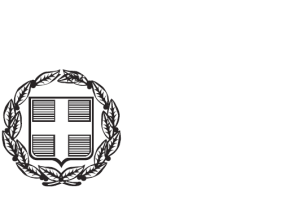  ΕΝΔΕΙΚΤΙΚΟ ΚΟΣΤΟΣΤο ενδεικτικό κόστος ανά εκτελούμενη εργασία συντήρησης και επισκευής των μηχανημάτων συνυπολογιζόμενου του κόστους των ανταλλακτικών είναι: Οι παραπάνω τιμές επιβαρύνονται με το νόμιμο ΦΠΑ. ΧΙΟΣ            15 -07-2019                                              ΧΙΟΣ        15 -07-19    Η ΣΥΝΤΑΞΑΣ                                                  ΘΕΩΡΗΘΗΚΕ                                                                     Ο ΠΡΟΙΣΤΑΜΕΝΟΣ Δ/ΝΣΗΣ                                                                ΠΕΡΙΒΑΛΛΟΝΤΟΣ ΚΑΙ ΠΡΑΣΙΝΟΥ     ΛΑΓΟΥΔΗ ΔΗΜΗΤΡΑ                                     ΓΚΙΟΥΒΕΤΣΗΣ ΓΕΩΡΓΙΟΣΕΝΔΕΙΚΤΙΚΟΣ ΠΡΟΥΠΟΛΟΓΙΣΜΟΣΧΙΟΣ           15  -07-2019                                                ΧΙΟΣ       15  -07-19    Η ΣΥΝΤΑΞΑΣ                                                  ΘΕΩΡΗΘΗΚΕ                                                                     Ο ΠΡΟΙΣΤΑΜΕΝΟΣ Δ/ΝΣΗΣ                                                                ΠΕΡΙΒΑΛΛΟΝΤΟΣ ΚΑΙ ΠΡΑΣΙΝΟΥ     ΛΑΓΟΥΔΗ ΔΗΜΗΤΡΑ                                     ΓΙΟΥΒΕΤΣΗΣ ΓΕΩΡΓΙΟΣΕΛΛΗΝΙΚΗ ΔΗΜΟΚΡΑΤΙΑΔΗΜΟΣ    ΧΙΟΥ                                                                       ΔΙΕΥΘΥΝΣΗ ΠΕΡΙΒΑΛΛΟΝΤΟΣ & ΠΡΑΣΙΝΟΥ                                                             ΜΕΛΕΤΗ ΕΛΛΗΝΙΚΗ ΔΗΜΟΚΡΑΤΙΑΔΗΜΟΣ ΧΙΟΥ Δ/ΝΣΗ ΠΕΡΙΒΑΛΛΟΝΤΟΣ ΚΑΙ ΠΡΑΣΙΝΟΥ                   ΣΥΝΤΗΡΗΣΗ ΚΑΙ ΕΠΙΣΚΕΥΗ ΛΟΙΠΟΥ ΕΞΟΠΛΙΣΜΟΥ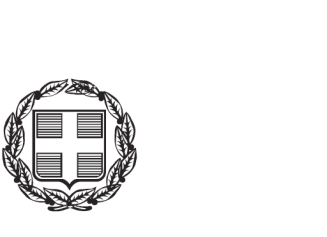 ΕΛΛΗΝΙΚΗ ΔΗΜΟΚΡΑΤΙΑΔΗΜΟΣ ΧΙΟΥ Δ/ΝΣΗ ΠΕΡΙΒΑΛΛΟΝΤΟΣ ΚΑΙ ΠΡΑΣΙΝΟΥ                   ΕΛΛΗΝΙΚΗ ΔΗΜΟΚΡΑΤΙΑΔΗΜΟΣ ΧΙΟΥ Δ/ΝΣΗ ΠΕΡΙΒΑΛΛΟΝΤΟΣ ΚΑΙ ΠΡΑΣΙΝΟΥ                   ΕΛΛΗΝΙΚΗ ΔΗΜΟΚΡΑΤΙΑΔΗΜΟΣ ΧΙΟΥ Δ/ΝΣΗ ΠΕΡΙΒΑΛΛΟΝΤΟΣ ΚΑΙ ΠΡΑΣΙΝΟΥ                   ΕΙΔΟΣ ΜΑΡΚΑΜΟΝΤΕΛΟΤΕΜΑΧΙΑΑΛΥΣΟΠΡΙΟΝΑHUSQV390XR1EFCO165HD1STIHLMS1932STIHLMS2101STIHLMS2312STIHLMS2511JONSEREDCS2139T2ΑΡΙΔΑSTIHLBT1211ΘΑΜΝΟΚΟΠΤΙΚΑEFCO85302KAWASAKITH488KOMATSUBCZ50001STIHLFS4502HUSQVARNA553RBX, 553RS2ΘΑΜΝΟΚΟΠΤΙΚΑ ΠΛΑΤΗΣKAWASAKITH481HUSQVARNA553RBX1KAWASAKITJ45E3ΚΛΑΔΕΥΤΙΚΟ ΜΠΟΡΝΤΟΥΡΑΣSTIHLHJ452ΣΚΑΠΤΙΚΑCAMREON H1651HONDADX2001HONDAGCV1351HONDAGX1601ΣΥΣΤΗΜΑ ΠΟΛΛΑΠΛΩΝ ΧΡΗΣΕΩΝSTIHLKOMBI3ΤΗΛΕΣΚΟΠΙΚΟ ΑΛΥΣΟΠΡΙΟΝΟSTIHLHT131-HT1016ΦΡΕΖΑ ΚΗΠΟΥSTIHLMM551ΦΥΣΗΤΗΡΑΣHUSQVARNA12B4STIHLBG568ΧΛΟΟΚΟΠΤΙΚΟHUSQVARNALC3531ΨΕΚΑΣΤΙΚΟ ΒΕΝΖΙΝΗΣΥΑΜΑΗΑΜΖ1751ΕΛΛΗΝΙΚΗ ΔΗΜΟΚΡΑΤΙΑΔΗΜΟΣ ΧΙΟΥΔ/ΝΣΗ ΠΕΡΙΒΑΛΛΟΝΤΟΣ ΚΑΙ ΠΡΑΣΙΝΟΥ                                     ΣΥΝΤΗΡΗΣΗ ΚΑΙ ΕΠΙΣΚΕΥΗ ΛΟΙΠΟΥ ΕΞΟΠΛΙΣΜΟΥA/AΠΕΡΙΓΡΑΦΗ ΕΝΔΕΙΚΤΙΚΗ     ΤΙΜΗ€1Γενικός έλεγχος μηχανήματος , servise: Λύσιμο καθάρισμα καρμπιλατέρ, καθάρισμα μηχανήματος, αλλαγή μπουζί, έλεγχος κυκλώματος καισίμων και κοπτικών εξαρτημάτων πλύσιμο φίλτρων, γρασάρισμα.282Επισκευή καρμπιλατέρ, καθάρισμα, αλλάγή βελόνα, έλασμα, μεμβράνες343Επισκευή συμπλέκτη (περιλαμβάνει καινούργιο συμπλέκτη294Αλλαγή σχοινιού εκκίνησης 45Αλλαγή σωλανάκιου και φίλτρου βενζίνης86Αλλαγή ντίζας θαμνοκοπτικού197Επισκευή χειρολαβής θαμνοκοπτικού ( ελατήρια, σκανδάλη)158Αλλαγή καμπάνας ρουλεμάν θαμνοκοπτικού809Αλλαγή μεμβράνης καρμπιρατέρ, φίλτρο βενζίνης, φίλτρο αέρα 2010Αλυσοπρίονο επισκευή αντλίας λαδιού1411Αλυσοπρίονο αλλαγή καμπάνας2412Κλαδευτικό μπορντούρας επισκευή ψαλίδι κοπής, αλλαγή οδηγών γρασάρισμα σασμάν2013Γενικός έλεγχος σκαπτικού μηχανήματος χλοοκοπτικής μηχανής, servise: Λύσιμο καθάρισμα καρμπιρατερ, καθάρισμα μηχανήματος, αλλαγή μπουζί, έλεγχος κυκλώματος καυσίμων και κοπτικών εξαρτημάτων, πλύσιμο φίλτρων, γρασάρισμα, φίλτρο σκόνης, λίπανση ντίζας, αλλαγή λαδιών  53ΕΛΛΗΝΙΚΗ ΔΗΜΟΚΡΑΤΙΑΔΗΜΟΣ ΧΙΟΥΔ/ΝΣΗ ΠΕΡΙΒΑΛΛΟΝΤΟΣ ΚΑΙ ΠΡΑΣΙΝΟΥ                                     ΣΥΝΤΗΡΗΣΗ ΚΑΙ ΕΠΙΣΚΕΥΗ ΛΟΙΠΟΥ ΕΞΟΠΛΙΣΜΟΥA/AΠΕΡΙΓΡΑΦΗ     ΤΙΜΗ €ΠΟΣΟΤΗΤΑΣΥΝΟΛΟ1Γενικός έλεγχος μηχανήματος , servise: Λύσιμο καθάρισμα καρμπιλατέρ, καθάρισμα μηχανήματος, αλλαγή μπουζί, έλεγχος κυκλώματος καισίμων και κοπτικών εξαρτημάτων πλύσιμο φίλτρων, γρασάρισμα.28308402Επισκευή καρμπιλατέρ, καθάρισμα, αλλάγή βελόνα, έλασμα, μεμβράνες34155103Επισκευή συμπλέκτη (περιλαμβάνει καινούργιο συμπλέκτη29102904Αλλαγή σχοινιού εκκίνησης 413525Αλλαγή σωλανάκιου και φίλτρου βενζίνης810806Αλλαγή ντίζας θαμνοκοπτικού1971337Επισκευή χειρολαβής θαμνοκοπτικού ( ελατήρια, σκανδάλη)1571058Αλλαγή καμπάνας ρουλεμάν θαμνοκοπτικού8054009Αλλαγή μεμβράνης καρμπιρατέρ, φίλτρο βενζίνης, φίλτρο αέρα 201020010Αλυσοπρίονο επισκευή αντλίας λαδιού141014011Αλυσοπρίονο αλλαγή καμπάνας241024012Κλαδευτικό μπορντούρας επισκευή ψαλίδι κοπής, αλλαγή οδηγών γρασάρισμα σασμάν20714013Γενικός έλεγχος σκαπτικού μηχανήματος χλοοκοπτικής μηχανής, servise: Λύσιμο καθάρισμα καρμπιρατερ, καθάρισμα μηχανήματος, αλλαγή μπουζί, έλεγχος κυκλώματος καυσίμων και κοπτικών εξαρτημάτων, πλύσιμο φίλτρων, γρασάρισμα, φίλτρο σκόνης, λίπανση ντίζας, αλλαγή λαδιών  536318ΣΥΝΟΛΟ3.448€Φ.Π.Α 17%586,16€ΤΕΛΙΚΟ ΣΥΝΟΛΟ4.034,16€